СБЕРБАНК РОССИИ                                                                                                                       Форма № ПД-4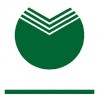 СБЕРБАНК РОССИИ                                                                                                                       Форма № ПД-4СБЕРБАНК РОССИИ                                                                                                                       Форма № ПД-4СБЕРБАНК РОССИИ                                                                                                                       Форма № ПД-4СБЕРБАНК РОССИИ                                                                                                                       Форма № ПД-4СБЕРБАНК РОССИИ                                                                                                                       Форма № ПД-4СБЕРБАНК РОССИИ                                                                                                                       Форма № ПД-4СБЕРБАНК РОССИИ                                                                                                                       Форма № ПД-4СБЕРБАНК РОССИИ                                                                                                                       Форма № ПД-4СБЕРБАНК РОССИИ                                                                                                                       Форма № ПД-4СБЕРБАНК РОССИИ                                                                                                                       Форма № ПД-4СБЕРБАНК РОССИИ                                                                                                                       Форма № ПД-4СБЕРБАНК РОССИИ                                                                                                                       Форма № ПД-4СБЕРБАНК РОССИИ                                                                                                                       Форма № ПД-4СБЕРБАНК РОССИИ                                                                                                                       Форма № ПД-4СБЕРБАНК РОССИИ                                                                                                                       Форма № ПД-4СБЕРБАНК РОССИИ                                                                                                                       Форма № ПД-4СБЕРБАНК РОССИИ                                                                                                                       Форма № ПД-4СБЕРБАНК РОССИИ                                                                                                                       Форма № ПД-4СБЕРБАНК РОССИИ                                                                                                                       Форма № ПД-4СБЕРБАНК РОССИИ                                                                                                                       Форма № ПД-4СБЕРБАНК РОССИИ                                                                                                                       Форма № ПД-4СБЕРБАНК РОССИИ                                                                                                                       Форма № ПД-4СБЕРБАНК РОССИИ                                                                                                                       Форма № ПД-4СБЕРБАНК РОССИИ                                                                                                                       Форма № ПД-4СБЕРБАНК РОССИИ                                                                                                                       Форма № ПД-4СБЕРБАНК РОССИИ                                                                                                                       Форма № ПД-4СБЕРБАНК РОССИИ                                                                                                                       Форма № ПД-4СБЕРБАНК РОССИИ                                                                                                                       Форма № ПД-4И з в е щ е н и еЯрТКЯрТКЯрТКЯрТКЯрТКЯрТКЯрТКЯрТКЯрТКЯрТКЯрТКЯрТКЯрТКЯрТКЯрТКЯрТКЯрТКЯрТКЯрТКЯрТКЯрТКЯрТКЯрТКЯрТКЯрТКЯрТКЯрТКЯрТКЯрТКИ з в е щ е н и е(наименование получателя платежа)(наименование получателя платежа)(наименование получателя платежа)(наименование получателя платежа)(наименование получателя платежа)(наименование получателя платежа)(наименование получателя платежа)(наименование получателя платежа)(наименование получателя платежа)(наименование получателя платежа)(наименование получателя платежа)(наименование получателя платежа)(наименование получателя платежа)(наименование получателя платежа)(наименование получателя платежа)(наименование получателя платежа)(наименование получателя платежа)(наименование получателя платежа)(наименование получателя платежа)(наименование получателя платежа)(наименование получателя платежа)(наименование получателя платежа)(наименование получателя платежа)(наименование получателя платежа)(наименование получателя платежа)(наименование получателя платежа)(наименование получателя платежа)(наименование получателя платежа)(наименование получателя платежа)76040459527604045952760404595276040459527604045952760404595276040459527604045952760404595240703810877000000325407038108770000003254070381087700000032540703810877000000325407038108770000003254070381087700000032540703810877000000325407038108770000003254070381087700000032540703810877000000325407038108770000003254070381087700000032540703810877000000325407038108770000003254070381087700000032540703810877000000325(ИНН получателя платежа)(ИНН получателя платежа)(ИНН получателя платежа)(ИНН получателя платежа)(ИНН получателя платежа)(ИНН получателя платежа)(ИНН получателя платежа)(ИНН получателя платежа)(ИНН получателя платежа)(номер счета получателя платежа)(номер счета получателя платежа)(номер счета получателя платежа)(номер счета получателя платежа)(номер счета получателя платежа)(номер счета получателя платежа)(номер счета получателя платежа)(номер счета получателя платежа)(номер счета получателя платежа)(номер счета получателя платежа)(номер счета получателя платежа)(номер счета получателя платежа)(номер счета получателя платежа)(номер счета получателя платежа)(номер счета получателя платежа)(номер счета получателя платежа)вКалужском отделении № 8608 ПАО Сбербанк Калужском отделении № 8608 ПАО Сбербанк Калужском отделении № 8608 ПАО Сбербанк Калужском отделении № 8608 ПАО Сбербанк Калужском отделении № 8608 ПАО Сбербанк Калужском отделении № 8608 ПАО Сбербанк Калужском отделении № 8608 ПАО Сбербанк Калужском отделении № 8608 ПАО Сбербанк Калужском отделении № 8608 ПАО Сбербанк Калужском отделении № 8608 ПАО Сбербанк Калужском отделении № 8608 ПАО Сбербанк Калужском отделении № 8608 ПАО Сбербанк Калужском отделении № 8608 ПАО Сбербанк Калужском отделении № 8608 ПАО Сбербанк Калужском отделении № 8608 ПАО Сбербанк Калужском отделении № 8608 ПАО Сбербанк Калужском отделении № 8608 ПАО Сбербанк БИКБИКБИК042908612042908612042908612042908612042908612042908612042908612042908612(наименование банка получателя платежа)(наименование банка получателя платежа)(наименование банка получателя платежа)(наименование банка получателя платежа)(наименование банка получателя платежа)(наименование банка получателя платежа)(наименование банка получателя платежа)(наименование банка получателя платежа)(наименование банка получателя платежа)(наименование банка получателя платежа)(наименование банка получателя платежа)(наименование банка получателя платежа)(наименование банка получателя платежа)(наименование банка получателя платежа)(наименование банка получателя платежа)(наименование банка получателя платежа)(наименование банка получателя платежа)Номер кор./сч. банка получателя платежаНомер кор./сч. банка получателя платежаНомер кор./сч. банка получателя платежаНомер кор./сч. банка получателя платежаНомер кор./сч. банка получателя платежаНомер кор./сч. банка получателя платежаНомер кор./сч. банка получателя платежаНомер кор./сч. банка получателя платежаНомер кор./сч. банка получателя платежаНомер кор./сч. банка получателя платежаНомер кор./сч. банка получателя платежаНомер кор./сч. банка получателя платежаНомер кор./сч. банка получателя платежаНомер кор./сч. банка получателя платежа30101810100000000612301018101000000006123010181010000000061230101810100000000612301018101000000006123010181010000000061230101810100000000612301018101000000006123010181010000000061230101810100000000612301018101000000006123010181010000000061230101810100000000612301018101000000006123010181010000000061230101810100000000612за обучениеза обучениеза обучениеза обучениеза обучениеза обучениеза обучениеза обучениеза обучениеза обучениеза обучение(наименование платежа)(наименование платежа)(наименование платежа)(наименование платежа)(наименование платежа)(наименование платежа)(наименование платежа)(наименование платежа)(наименование платежа)(наименование платежа)(наименование платежа)(Ф.И.О. студента, период оплаты, номер группы)(Ф.И.О. студента, период оплаты, номер группы)(Ф.И.О. студента, период оплаты, номер группы)(Ф.И.О. студента, период оплаты, номер группы)(Ф.И.О. студента, период оплаты, номер группы)(Ф.И.О. студента, период оплаты, номер группы)(Ф.И.О. студента, период оплаты, номер группы)(Ф.И.О. студента, период оплаты, номер группы)(Ф.И.О. студента, период оплаты, номер группы)(Ф.И.О. студента, период оплаты, номер группы)(Ф.И.О. студента, период оплаты, номер группы)(Ф.И.О. студента, период оплаты, номер группы)(Ф.И.О. студента, период оплаты, номер группы)(Ф.И.О. студента, период оплаты, номер группы)(Ф.И.О. студента, период оплаты, номер группы)Ф. И. О. плательщикаФ. И. О. плательщикаФ. И. О. плательщикаФ. И. О. плательщикаФ. И. О. плательщикаФ. И. О. плательщикаФ. И. О. плательщикаАдрес плательщикаАдрес плательщикаАдрес плательщикаАдрес плательщикаАдрес плательщикаСумма платежаСумма платежаСумма платежаруб.руб.руб.руб.коп.     Сумма платы за услугикоп.     Сумма платы за услугикоп.     Сумма платы за услугикоп.     Сумма платы за услугикоп.     Сумма платы за услугикоп.     Сумма платы за услугикоп.     Сумма платы за услугируб.руб.коп.коп.ИтогоИтогоруб.руб.коп.                                              «коп.                                              «коп.                                              «коп.                                              «коп.                                              «коп.                                              «коп.                                              «»202020г.КассирС условиями приема указанной в платежном документе суммы, в т.ч. с суммой взимаемой платы за услуги банка, ознакомлен и согласен.С условиями приема указанной в платежном документе суммы, в т.ч. с суммой взимаемой платы за услуги банка, ознакомлен и согласен.С условиями приема указанной в платежном документе суммы, в т.ч. с суммой взимаемой платы за услуги банка, ознакомлен и согласен.С условиями приема указанной в платежном документе суммы, в т.ч. с суммой взимаемой платы за услуги банка, ознакомлен и согласен.С условиями приема указанной в платежном документе суммы, в т.ч. с суммой взимаемой платы за услуги банка, ознакомлен и согласен.С условиями приема указанной в платежном документе суммы, в т.ч. с суммой взимаемой платы за услуги банка, ознакомлен и согласен.С условиями приема указанной в платежном документе суммы, в т.ч. с суммой взимаемой платы за услуги банка, ознакомлен и согласен.С условиями приема указанной в платежном документе суммы, в т.ч. с суммой взимаемой платы за услуги банка, ознакомлен и согласен.С условиями приема указанной в платежном документе суммы, в т.ч. с суммой взимаемой платы за услуги банка, ознакомлен и согласен.С условиями приема указанной в платежном документе суммы, в т.ч. с суммой взимаемой платы за услуги банка, ознакомлен и согласен.С условиями приема указанной в платежном документе суммы, в т.ч. с суммой взимаемой платы за услуги банка, ознакомлен и согласен.С условиями приема указанной в платежном документе суммы, в т.ч. с суммой взимаемой платы за услуги банка, ознакомлен и согласен.С условиями приема указанной в платежном документе суммы, в т.ч. с суммой взимаемой платы за услуги банка, ознакомлен и согласен.С условиями приема указанной в платежном документе суммы, в т.ч. с суммой взимаемой платы за услуги банка, ознакомлен и согласен.С условиями приема указанной в платежном документе суммы, в т.ч. с суммой взимаемой платы за услуги банка, ознакомлен и согласен.С условиями приема указанной в платежном документе суммы, в т.ч. с суммой взимаемой платы за услуги банка, ознакомлен и согласен.С условиями приема указанной в платежном документе суммы, в т.ч. с суммой взимаемой платы за услуги банка, ознакомлен и согласен.С условиями приема указанной в платежном документе суммы, в т.ч. с суммой взимаемой платы за услуги банка, ознакомлен и согласен.С условиями приема указанной в платежном документе суммы, в т.ч. с суммой взимаемой платы за услуги банка, ознакомлен и согласен.С условиями приема указанной в платежном документе суммы, в т.ч. с суммой взимаемой платы за услуги банка, ознакомлен и согласен.С условиями приема указанной в платежном документе суммы, в т.ч. с суммой взимаемой платы за услуги банка, ознакомлен и согласен.С условиями приема указанной в платежном документе суммы, в т.ч. с суммой взимаемой платы за услуги банка, ознакомлен и согласен.С условиями приема указанной в платежном документе суммы, в т.ч. с суммой взимаемой платы за услуги банка, ознакомлен и согласен.С условиями приема указанной в платежном документе суммы, в т.ч. с суммой взимаемой платы за услуги банка, ознакомлен и согласен.С условиями приема указанной в платежном документе суммы, в т.ч. с суммой взимаемой платы за услуги банка, ознакомлен и согласен.С условиями приема указанной в платежном документе суммы, в т.ч. с суммой взимаемой платы за услуги банка, ознакомлен и согласен.С условиями приема указанной в платежном документе суммы, в т.ч. с суммой взимаемой платы за услуги банка, ознакомлен и согласен.С условиями приема указанной в платежном документе суммы, в т.ч. с суммой взимаемой платы за услуги банка, ознакомлен и согласен.С условиями приема указанной в платежном документе суммы, в т.ч. с суммой взимаемой платы за услуги банка, ознакомлен и согласен.Подпись плательщикаПодпись плательщикаПодпись плательщикаПодпись плательщикаПодпись плательщикаПодпись плательщикаПодпись плательщикаПодпись плательщикаПодпись плательщикаПодпись плательщикаПодпись плательщикаПодпись плательщикаПодпись плательщикаПодпись плательщикаПодпись плательщикаПодпись плательщикаЯрТКЯрТКЯрТКЯрТКЯрТКЯрТКЯрТКЯрТКЯрТКЯрТКЯрТКЯрТКЯрТКЯрТКЯрТКЯрТКЯрТКЯрТКЯрТКЯрТКЯрТКЯрТКЯрТКЯрТКЯрТКЯрТКЯрТКЯрТКЯрТК(наименование получателя платежа)(наименование получателя платежа)(наименование получателя платежа)(наименование получателя платежа)(наименование получателя платежа)(наименование получателя платежа)(наименование получателя платежа)(наименование получателя платежа)(наименование получателя платежа)(наименование получателя платежа)(наименование получателя платежа)(наименование получателя платежа)(наименование получателя платежа)(наименование получателя платежа)(наименование получателя платежа)(наименование получателя платежа)(наименование получателя платежа)(наименование получателя платежа)(наименование получателя платежа)(наименование получателя платежа)(наименование получателя платежа)(наименование получателя платежа)(наименование получателя платежа)(наименование получателя платежа)(наименование получателя платежа)(наименование получателя платежа)(наименование получателя платежа)(наименование получателя платежа)(наименование получателя платежа)76040459527604045952760404595276040459527604045952760404595276040459527604045952760404595240703810877000000325407038108770000003254070381087700000032540703810877000000325407038108770000003254070381087700000032540703810877000000325407038108770000003254070381087700000032540703810877000000325407038108770000003254070381087700000032540703810877000000325407038108770000003254070381087700000032540703810877000000325(ИНН получателя платежа)(ИНН получателя платежа)(ИНН получателя платежа)(ИНН получателя платежа)(ИНН получателя платежа)(ИНН получателя платежа)(ИНН получателя платежа)(ИНН получателя платежа)(ИНН получателя платежа)(номер счета получателя платежа)(номер счета получателя платежа)(номер счета получателя платежа)(номер счета получателя платежа)(номер счета получателя платежа)(номер счета получателя платежа)(номер счета получателя платежа)(номер счета получателя платежа)(номер счета получателя платежа)(номер счета получателя платежа)(номер счета получателя платежа)(номер счета получателя платежа)(номер счета получателя платежа)(номер счета получателя платежа)(номер счета получателя платежа)(номер счета получателя платежа)вКалужском отделении № 8608 ПАО СбербанкКалужском отделении № 8608 ПАО СбербанкКалужском отделении № 8608 ПАО СбербанкКалужском отделении № 8608 ПАО СбербанкКалужском отделении № 8608 ПАО СбербанкКалужском отделении № 8608 ПАО СбербанкКалужском отделении № 8608 ПАО СбербанкКалужском отделении № 8608 ПАО СбербанкКалужском отделении № 8608 ПАО СбербанкКалужском отделении № 8608 ПАО СбербанкКалужском отделении № 8608 ПАО СбербанкКалужском отделении № 8608 ПАО СбербанкКалужском отделении № 8608 ПАО СбербанкКалужском отделении № 8608 ПАО СбербанкКалужском отделении № 8608 ПАО СбербанкКалужском отделении № 8608 ПАО СбербанкКалужском отделении № 8608 ПАО СбербанкБИКБИКБИК042908612042908612042908612042908612042908612042908612042908612042908612(наименование банка получателя платежа)(наименование банка получателя платежа)(наименование банка получателя платежа)(наименование банка получателя платежа)(наименование банка получателя платежа)(наименование банка получателя платежа)(наименование банка получателя платежа)(наименование банка получателя платежа)(наименование банка получателя платежа)(наименование банка получателя платежа)(наименование банка получателя платежа)(наименование банка получателя платежа)(наименование банка получателя платежа)(наименование банка получателя платежа)(наименование банка получателя платежа)(наименование банка получателя платежа)(наименование банка получателя платежа)Номер кор./сч. банка получателя платежаНомер кор./сч. банка получателя платежаНомер кор./сч. банка получателя платежаНомер кор./сч. банка получателя платежаНомер кор./сч. банка получателя платежаНомер кор./сч. банка получателя платежаНомер кор./сч. банка получателя платежаНомер кор./сч. банка получателя платежаНомер кор./сч. банка получателя платежаНомер кор./сч. банка получателя платежаНомер кор./сч. банка получателя платежаНомер кор./сч. банка получателя платежаНомер кор./сч. банка получателя платежаНомер кор./сч. банка получателя платежа30101810100000000612301018101000000006123010181010000000061230101810100000000612301018101000000006123010181010000000061230101810100000000612301018101000000006123010181010000000061230101810100000000612301018101000000006123010181010000000061230101810100000000612301018101000000006123010181010000000061230101810100000000612за обучениеза обучениеза обучениеза обучениеза обучениеза обучениеза обучениеза обучениеза обучениеза обучениеза обучение(наименование платежа)(наименование платежа)(наименование платежа)(наименование платежа)(наименование платежа)(наименование платежа)(наименование платежа)(наименование платежа)(наименование платежа)(наименование платежа)(наименование платежа)(Ф.И.О. студента, период оплаты, номер группы)(Ф.И.О. студента, период оплаты, номер группы)(Ф.И.О. студента, период оплаты, номер группы)(Ф.И.О. студента, период оплаты, номер группы)(Ф.И.О. студента, период оплаты, номер группы)(Ф.И.О. студента, период оплаты, номер группы)(Ф.И.О. студента, период оплаты, номер группы)(Ф.И.О. студента, период оплаты, номер группы)(Ф.И.О. студента, период оплаты, номер группы)(Ф.И.О. студента, период оплаты, номер группы)(Ф.И.О. студента, период оплаты, номер группы)(Ф.И.О. студента, период оплаты, номер группы)(Ф.И.О. студента, период оплаты, номер группы)(Ф.И.О. студента, период оплаты, номер группы)Ф. И. О. плательщикаФ. И. О. плательщикаФ. И. О. плательщикаФ. И. О. плательщикаФ. И. О. плательщикаФ. И. О. плательщикаФ. И. О. плательщикаАдрес плательщикаАдрес плательщикаАдрес плательщикаАдрес плательщикаАдрес плательщикаК в и т а н ц и яСумма платежаСумма платежаСумма платежаруб.руб.руб.руб.коп.     Сумма платы за услугикоп.     Сумма платы за услугикоп.     Сумма платы за услугикоп.     Сумма платы за услугикоп.     Сумма платы за услугикоп.     Сумма платы за услугикоп.     Сумма платы за услугируб.руб.коп.коп.ИтогоИтогоруб.руб.коп.                                              «коп.                                              «коп.                                              «коп.                                              «коп.                                              «коп.                                              «коп.                                              «»2020г.КассирС условиями приема указанной в платежном документе суммы, в т.ч. с суммой взимаемой платы за услуги банка, ознакомлен и согласен.С условиями приема указанной в платежном документе суммы, в т.ч. с суммой взимаемой платы за услуги банка, ознакомлен и согласен.С условиями приема указанной в платежном документе суммы, в т.ч. с суммой взимаемой платы за услуги банка, ознакомлен и согласен.С условиями приема указанной в платежном документе суммы, в т.ч. с суммой взимаемой платы за услуги банка, ознакомлен и согласен.С условиями приема указанной в платежном документе суммы, в т.ч. с суммой взимаемой платы за услуги банка, ознакомлен и согласен.С условиями приема указанной в платежном документе суммы, в т.ч. с суммой взимаемой платы за услуги банка, ознакомлен и согласен.С условиями приема указанной в платежном документе суммы, в т.ч. с суммой взимаемой платы за услуги банка, ознакомлен и согласен.С условиями приема указанной в платежном документе суммы, в т.ч. с суммой взимаемой платы за услуги банка, ознакомлен и согласен.С условиями приема указанной в платежном документе суммы, в т.ч. с суммой взимаемой платы за услуги банка, ознакомлен и согласен.С условиями приема указанной в платежном документе суммы, в т.ч. с суммой взимаемой платы за услуги банка, ознакомлен и согласен.С условиями приема указанной в платежном документе суммы, в т.ч. с суммой взимаемой платы за услуги банка, ознакомлен и согласен.С условиями приема указанной в платежном документе суммы, в т.ч. с суммой взимаемой платы за услуги банка, ознакомлен и согласен.С условиями приема указанной в платежном документе суммы, в т.ч. с суммой взимаемой платы за услуги банка, ознакомлен и согласен.С условиями приема указанной в платежном документе суммы, в т.ч. с суммой взимаемой платы за услуги банка, ознакомлен и согласен.С условиями приема указанной в платежном документе суммы, в т.ч. с суммой взимаемой платы за услуги банка, ознакомлен и согласен.С условиями приема указанной в платежном документе суммы, в т.ч. с суммой взимаемой платы за услуги банка, ознакомлен и согласен.С условиями приема указанной в платежном документе суммы, в т.ч. с суммой взимаемой платы за услуги банка, ознакомлен и согласен.С условиями приема указанной в платежном документе суммы, в т.ч. с суммой взимаемой платы за услуги банка, ознакомлен и согласен.С условиями приема указанной в платежном документе суммы, в т.ч. с суммой взимаемой платы за услуги банка, ознакомлен и согласен.С условиями приема указанной в платежном документе суммы, в т.ч. с суммой взимаемой платы за услуги банка, ознакомлен и согласен.С условиями приема указанной в платежном документе суммы, в т.ч. с суммой взимаемой платы за услуги банка, ознакомлен и согласен.С условиями приема указанной в платежном документе суммы, в т.ч. с суммой взимаемой платы за услуги банка, ознакомлен и согласен.С условиями приема указанной в платежном документе суммы, в т.ч. с суммой взимаемой платы за услуги банка, ознакомлен и согласен.С условиями приема указанной в платежном документе суммы, в т.ч. с суммой взимаемой платы за услуги банка, ознакомлен и согласен.С условиями приема указанной в платежном документе суммы, в т.ч. с суммой взимаемой платы за услуги банка, ознакомлен и согласен.С условиями приема указанной в платежном документе суммы, в т.ч. с суммой взимаемой платы за услуги банка, ознакомлен и согласен.С условиями приема указанной в платежном документе суммы, в т.ч. с суммой взимаемой платы за услуги банка, ознакомлен и согласен.С условиями приема указанной в платежном документе суммы, в т.ч. с суммой взимаемой платы за услуги банка, ознакомлен и согласен.С условиями приема указанной в платежном документе суммы, в т.ч. с суммой взимаемой платы за услуги банка, ознакомлен и согласен.Подпись плательщикаПодпись плательщикаПодпись плательщикаПодпись плательщикаПодпись плательщикаПодпись плательщикаПодпись плательщикаПодпись плательщикаПодпись плательщикаПодпись плательщикаПодпись плательщикаПодпись плательщикаПодпись плательщикаПодпись плательщикаПодпись плательщикаПодпись плательщика